АДМИНИСТРАЦИЯЗАКРЫТОГО АДМИНИСТРАТИВНО-ТЕРРИТОРИАЛЬНОГО ОБРАЗОВАНИЯ СОЛНЕЧНЫЙПОСТАНОВЛЕНИЕО ВНЕСЕНИИ ИЗМЕНЕНИЯ В ПОЛОЖЕНИЕ ОБ ОПЛАТЕ ТРУДА РАБОТНИКОВ МУНИЦИПАЛЬНОГО КАЗЕННОГОУЧРЕЖДЕНИЯ СЛУЖБА ХОЗЯЙСТВЕННО–ТЕХНИЧЕСКОГО ОБЕСПЕЧЕНИЯ ЗАТО СОЛНЕЧНЫЙВ связи с производственной необходимостью МКУ СХТО ЗАТО Солнечный, на основании Устава ЗАТО Солнечный, администрация ЗАТО СолнечныйПОСТАНОВЛЯЕТ:Внести следующие изменения в Положение об оплате труда работников муниципального казенного учреждения Служба хозяйственно-технического обеспечения (далее – Положение), утвержденное Постановлением администрации ЗАТО Солнечный от 29.01.2019 г. № 14, с изменениями, внесенными постановлением администрации ЗАТО Солнечный от 02.04.2019 г. № 79, постановлением администрации ЗАТО Солнечный от 31.05.2019 г. № 120, постановлением администрации ЗАТО Солнечный от 03.10.2019 г. № 213, постановлением администрации ЗАТО Солнечный от 23.03.2020 г. № 35:            1.1. Подпункты д), и) пункта 10 раздела II – исключить;            1.2. Подпункт и) пункта 15 раздела III – исключить;            1.3. Подпункт и) пункта 24 раздела V – исключить;            1.4. Пункты 31, 36, 36.1 – 36.11 раздела V – признать утратившими силу.        2. Настоящее постановление вступает в силу с даты подписания и распространяется на правоотношения, возникшие с 1 мая 2020 года.        3. Настоящее постановление подлежит официальному опубликованию в газете «Городомля на Селигере» и размещению на официальном сайте администрации ЗАТО Солнечный.Глава администрации ЗАТО Солнечный                                                               В.А. Петров06.05.2020ЗАТО Солнечный№ 63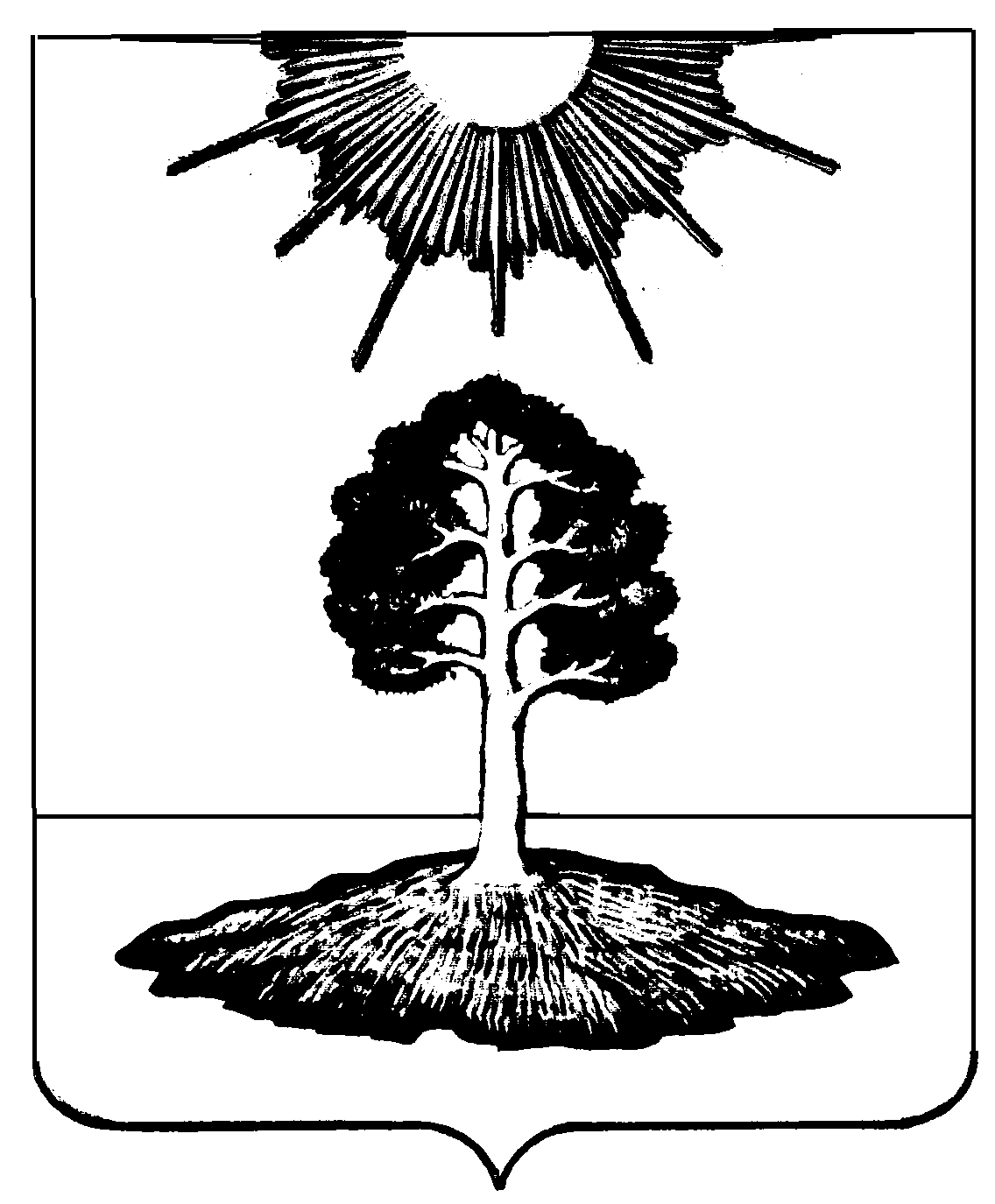 